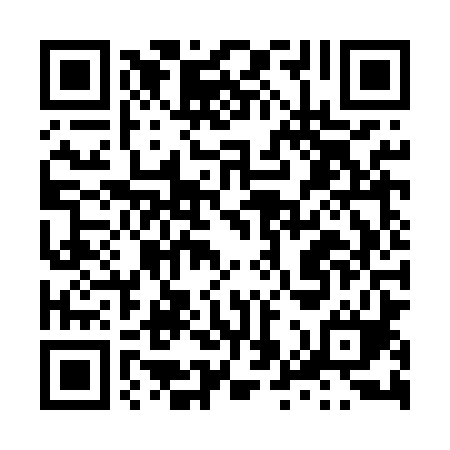 Ramadan times for Olki Kurzatki, PolandMon 11 Mar 2024 - Wed 10 Apr 2024High Latitude Method: Angle Based RulePrayer Calculation Method: Muslim World LeagueAsar Calculation Method: HanafiPrayer times provided by https://www.salahtimes.comDateDayFajrSuhurSunriseDhuhrAsrIftarMaghribIsha11Mon4:024:025:5811:453:355:335:337:2112Tue4:004:005:5611:453:375:345:347:2313Wed3:573:575:5311:443:385:365:367:2514Thu3:553:555:5111:443:405:385:387:2715Fri3:523:525:4911:443:415:405:407:3016Sat3:493:495:4611:433:435:425:427:3217Sun3:473:475:4411:433:445:445:447:3418Mon3:443:445:4111:433:465:455:457:3619Tue3:413:415:3911:433:475:475:477:3820Wed3:393:395:3711:423:495:495:497:4021Thu3:363:365:3411:423:505:515:517:4222Fri3:333:335:3211:423:515:535:537:4423Sat3:303:305:3011:413:535:545:547:4624Sun3:283:285:2711:413:545:565:567:4925Mon3:253:255:2511:413:565:585:587:5126Tue3:223:225:2211:413:576:006:007:5327Wed3:193:195:2011:403:586:026:027:5528Thu3:163:165:1811:404:006:036:037:5729Fri3:133:135:1511:404:016:056:058:0030Sat3:103:105:1311:394:026:076:078:0231Sun4:074:076:1012:395:047:097:099:041Mon4:044:046:0812:395:057:107:109:072Tue4:014:016:0612:385:067:127:129:093Wed3:583:586:0312:385:087:147:149:114Thu3:553:556:0112:385:097:167:169:145Fri3:523:525:5912:385:107:187:189:166Sat3:493:495:5612:375:127:197:199:197Sun3:463:465:5412:375:137:217:219:218Mon3:423:425:5112:375:147:237:239:249Tue3:393:395:4912:365:157:257:259:2610Wed3:363:365:4712:365:177:277:279:29